П Р А В И Л А
внутреннего распорядка для учащихся
ГУО «Средняя школа №5 г. Вилейки»
  1. ОБЩИЕ ПОЛОЖЕНИЯ1. Правила внутреннего распорядка для учащихся ГУО «Средняя школа №5 г.Вилейки» (в дальнейшем Правила) устанавливают нормы поведения, учащихся в здании и на территории школы с целью создания обстановки, способствующей успешному обучению каждого учащегося, привития культуры поведения и навыков общения, поддержания порядка, предупреждения детского травматизма.2.    Настоящий документ разработан в соответствии с Конституцией Республики Беларусь, Кодексом Республики Беларусь об образовании,  Уставом школы. 
3.     Согласно данным Правилам учащиеся имеют одинаковые права, обязанности и ответственность при нахождении в школе. 
 
2. ОРГАНИЗАЦИЯ ОБРАЗОВАТЕЛЬНОГО ПРОЦЕССА
 
4.      Школа начинает работу в 7.30, а заканчивает работу в 20.30. Нахождение учащихся в школе и на закрепленной территории позднее 20.30, в воскресенье и в праздничные дни запрещается, если это не связано с образовательным процессом. В каникулярное время учащиеся посещают школу в те дни, на которые запланированы мероприятия, и только в сопровождении учителя. 
5.      Образовательный процесс организуется по учебным годам. Учебный год делится на четверти. Для учащихся устанавливаются каникулы на протяжении учебного года и летние каникулы. Общая продолжительность каникул на протяжении учебного года не менее тридцати календарных дней, для учащихся I и II классов – не менее тридцати семи календарных дней. Для учащихся I – II классов в III четверти устанавливаются дополнительные каникулы. Сроки начала, окончания и продолжительность каникул определяются учебными планами на текущий учебный год, утвержденными Министерством образования Республики Беларусь. Длительность учебного занятия в I классах – 35 минут, во II - XI классах – 45 минут. Длительность перерывов между занятиями определяется в соответствии с требованиями санитарных правил и норм. 
6.      Образовательный процесс при обучении и воспитании на I, II и III ступенях общего среднего образования организуется в режиме шестидневной школьной недели, включающей пятидневную учебную неделю и шестой день недели для проведения с учащимися спортивно-массовых, физкультурно-оздоровительных, иных воспитательных мероприятий, организации общественно полезного труда, проведения факультативных занятий в 9-11 классах.7.       Учебные занятия проводятся по расписанию в соответствии с учебными планами и программами, утвержденными в установленном порядке. 8.      Расписание учебных занятий составляется заместителем директора по учебной работе, утверждается директором школы и доводится до сведения учащихся в первый день занятий. 
9.      Продолжительность всех видов занятий определяется академическим часом. Продолжительность академического часа (урока, факультативного занятия) – 45 минут. Количество учебных занятий регулируется расписанием учебных занятий. 
10.    Учащиеся, с учетом мнения их законных представителей , исходя из склонностей, желаний и состояния здоровья могут изучать отдельные учебные предметы на повышенном уровне на II и III ступенях обучения, на факультативных занятиях в пределах количества учебных часов, выделенных учебным планом на проведение факультативных занятий  на учебный год. 
 3. ОСНОВНЫЕ ПРАВА И ОБЯЗАННОСТИ УЧАЩИХСЯ
 
11.  Учащиеся имеют право на: 
11.1. образование в соответствии с образовательными стандартами и программами общего среднего образования;
 11.2. перевод в другое учреждение образования, реализующее образовательные программы в порядке, установленном законодательством Республики Беларусь;
11.3.  получение дополнительных (в том числе платных) услуг в сфере образования,  предусмотренных законодательством Республики Беларусь; 
11.4. выбор факультативных занятий в пределах количества учебных часов, выделенных учебным планом на проведение факультативных занятий  на учебный год; 
11.5. обучение по индивидуальному учебному плану в пределах содержания образовательной программы; 
11.6. получение социально-педагогической и психологической помощи со стороны специалистов школы;
 11.7. обеспечение учебниками и учебными пособиями в порядке, установленном Правительством Республики Беларусь; 
11.8. бесплатное пользование библиотекой, учебной и  культурно-спортивной базой школы; 
11.9.   участие в управлении школой через органы самоуправления;
11.10. избирать и быть избранными в органы ученического самоуправления, Совет школы;11.11. своевременное получение информации об оценке результатов собственной учебной деятельности, сроках аттестации; 
11.12.   охрану своей жизни и здоровья в ходе образовательного процесса;
11.13. участие в олимпиадах, конкурсах, турнирах, фестивалях, конференциях, семинарах и других образовательных мероприятиях, спортивно-массовой, общественной, исследовательской,  инновационной деятельности;
11.14.  поощрение за успехи в учебной, спортивно-массовой, общественной, исследовательской, инновационной деятельности; 
11.15. участие в детских и молодежных  общественных объединениях, деятельность которых не противоречит законодательству Республики Беларусь; 
11.16. получение питания в школе в порядке и на условиях, определяемых Правительством Республики Беларусь; 
11.17. посещение мероприятий, организуемых для учащихся с учетом возраста; 
11.18. отдых или подготовку к очередному учебному занятию на переменах, организацию досуговой деятельности во время каникул;
11.19.  сохранение места обучения в случае болезни или прохождения санаторно-курортного лечения;
11.20. обучение на уроках физической культуры и здоровья в соответствии с уровнем физического развития и группой здоровья; 
11.21.  защиту своих прав, чести и достоинства в процессе получения образования, защиту личной жизни, охрану жизни и здоровья в здании школы и  на прилегающей территории, при проведении массовых мероприятий за пределами школы;
11.22. быть выслушанным учителем, классным руководителем, специалистами социально-педагогической и психологической службы, администрацией школы.
12. Учащиеся обязаны:
12.1. добросовестно и ответственно относиться к освоению содержания образовательных программ, программ воспитания; 
12.2. заботиться о своем здоровье, стремиться к нравственному, духовному и физическому развитию и самосовершенствованию;
12.3. выполнять правила внутреннего распорядка, требования учредительных документов, устные, письменные распоряжения, приказы, решения классного руководителя, учителя-предметника, дежурного учителя, дежурного администратора, членов администрации школы;
12.4. уважать честь и достоинство других участников образовательного процесса;
12.5.  быть дисциплинированными, заботиться о репутации школы; 
12.6. достойно вести себя в школе и за ее пределами; 
12.7. с уважением относиться к национальной истории, культуре; 
12.8. охранять природную среду;
12.9.  не допускать причинения вреда своему здоровью и здоровью других лиц;
12.10.  подчиняться решениям органов управления и самоуправления школы, принятым в пределах их компетенции и не противоречащим законодательству Республики Беларусь; 
12.11. выполнять требования педагогических и иных работников в соответствии с локальными актами школы, в том числе:-              инструкцию о пропускном режиме в учреждении образования; 
-              требования, предъявляемые к внешнему виду учащихся; 
-              правила культуры поведения учащихся в школе; 
-              правила пользования электронными средствами обучения, мобильным  телефоном; -              правила посещения столовой; 
-              правила пользования  библиотекой. 
12.12. старательно учиться, овладевать знаниями, практическими умениями и навыками, заботиться о чести класса, школы, поддерживать их традиции; 
12.13. обязательно посещать учебные занятия по расписанию, общие и классные собрания, внеклассные и внешкольные мероприятия;
12.14.  приходить в школу за 10 минут до начала учебных занятий и уходить только после их окончания или по специальному разрешению администрации школы, не пропускать занятия и не опаздывать на них без уважительных причин; 
12.15. проявлять милосердие, человечность, уважение к старшим и ровесникам;
12.16.  бережно относиться к имуществу школы;
12.17.  на занятиях находиться в одежде делового стиля согласно раздела 17 Устава школы; на занятиях не допускается: вечерний макияж, праздничные и экстравагантные прически («дреды», окрашенные в экстремально-яркие цвета волосы, выстригания), обилие бижутерии, пирсинг;
12.18.  оказывать посильную помощь в уборке помещений во время дежурства по классу,  при проведении классных и общешкольных субботников, при  подготовке школы к новому учебному году; участвовать в общественно полезном труде;
12.19. немедленно сообщить классному руководителю, дежурному учителю или администратору и посетить медпункт в случае получения во время образовательного процесса микротравмы, травмы или ухудшения общего состояния своего здоровья;
12.20. заблаговременно сообщать классному руководителю о планируемом посещении лечебного учреждения;
12.21. заблаговременно сообщать классному руководителю о факте и причине своего отсутствия на уроках;
12.22. неукоснительно выполнять правила безопасного поведения в школе, правила противопожарной безопасности, не проносить в школу и на ее территорию оружие, взрывчатые, химические, огнеопасные вещества, табачные изделия, спиртные напитки, наркотики, токсичные вещества и яды, семечки; 
12.23. иметь с собой дневник (основной документ учащегося) и все необходимые для уроков принадлежности, подавать дневник по первому требованию учителя. 
 
4. ПОРЯДОК ПОСЕЩЕНИЯ УЧАЩИМИСЯ УЧЕБНЫХ ЗАНЯТИЙ
 
13. Все учебные занятия проводятся по расписанию, утвержденному директором школы, и являются обязательными для посещения всеми учащимися. Учащийся, не явившийся на учебное занятие или опоздавший на него, обязан объяснить учителю, классному руководителю причину неявки или опоздания.
14.  Все учащиеся обязаны быть в учебных помещениях в соответствии с расписанием занятий, не позднее, чем за три  минуты до начала занятий  (с первым звонком) . Опаздывать на уроки запрещается.
15.  Опоздавшие учащиеся допускаются на урок с разрешения дежурного администратора или заместителя директора по учебной работе.
16.  Учащиеся приходят на урок с выполненным домашним заданием, с необходимыми по расписанию учебниками и тетрадями. В случае невыполнения домашнего задания по какой-либо причине учащийся до начала урока обязан сообщить об этом учителю.
17. До начала занятий учащийся обязан: 
- занять в учебном кабинете, классе, место, определенное классным руководителем; 
- навести порядок на своем рабочем месте, приготовить все необходимое к уроку: дневник, учебник, тетрадь, письменные принадлежности; 
18. После предварительного звонка на урок учащийся обязан: -  занять свое место за ученическим столом; 
-  отключить мобильный телефон, положить его в портфель.  Включить мобильный телефон разрешается по окончании учебных занятий. Между учебными занятиями использовать мобильный телефон разрешается только для оперативной связи с родителями или лицами, их заменяющими, и только в случае оправданной и безотлагательной необходимости.  19. При входе учителя в класс учащиеся обязаны встать в знак приветствия и сесть после того, как учитель ответит на приветствие и разрешит сесть. Подобным образом учащиеся приветствуют любого взрослого, вошедшего в класс во время занятий, кроме уроков информатики, трудового обучения, физической культуры и здоровья, выполнения контрольной или практической работы.
20.  Во время урока учащиеся должны внимательно слушать объяснение учителя и ответы других учащихся, не допускается шуметь, отвлекаться самому и отвлекать других учащихся посторонними разговорами, играми и другими, не относящимися к уроку, делами.21. При вызове для ответа учащийся должен встать, взять с собой дневник и выйти к доске. Дневник он обязан передать учителю для выставления отметки.
22. При ответе на вопрос учителя учащийся обязан встать. В некоторых случаях, с разрешения учителя, возможен ответ учащегося с места, сидя. 23.  Учащийся обязан проявлять активность на уроке. Свою готовность к ответу на вопросы, предложенные учителем, учащийся обязан демонстрировать, поднимая руку.
24.  Не допускаются дополнения и исправления ответов других учащихся без разрешения учителя. Запрещается перебивать отвечающего учащегося или учителя. 
25. При  проведении с учащимся бесед о мерах безопасности, учащийся обязан в полном объеме выполнять доведенные до его сведения требований мер безопасности при проведении образовательного процесса.
26. Во время проведения контрольных и самостоятельных работ каждый учащийся обязан выполнять их самостоятельно. Помощь других учащихся (подсказки и списывание) не допускается. Разрешается пользоваться только теми материалами, которые указал учитель. В случае нарушения этих правил учитель имеет право изъять у учащегося работу и оценить только ту часть работы, которая выполнена учащимся самостоятельно.
27.  Во время урока учащийся обязан сидеть правильно, обеспечивая правильную осанку, постановку ног, наклон головы.
28.  Во время урока учащиеся обязаны выполнять все указания учителя.
29.  Учащийся обязан записывать домашние задания в дневник. Запрещается уходить с урока, не записав домашнего задания.
30. В конце урока учащийся обязан подать дневник для выставления отметки.
31.  Звонок об окончании урока дается для информирования учителя. Только когда учитель объявит об окончании занятий, учащийся вправе покинуть класс.
32.  Учащимся запрещается: 
-  мешать ведению учебного занятия; 
- громко разговаривать, кричать, выкрикивать, отвлекаться самому и отвлекать других; 
- слушать на уроках плеер, пользоваться мобильным телефоном , переговорным устройством, записывающей и воспроизводящей аудио- и видеоаппаратурой, если это не связано с процессом обучения; - подключать мобильный телефон к электрическим сетям школы для подзарядки;
- употреблять на учебном занятии пищу и напитки; 
- пересаживаться с одного учебного места на другое без разрешения учителя; - ходить по классу во время урока без разрешения учителя;
- заглядывать в учебные классы, в которых идут уроки, занятия, экзамены. 
33.   На уроках физической культуры и здоровья учащиеся должны быть в спортивной форме.
34.    Учащиеся, освобожденные от занятий  физической культурой, обязаны присутствовать на уроках. 
35.    По окончании урока учащиеся наводят порядок на рабочем месте и покидают класс с разрешения учителя. 
36.   Пропуск уроков не является причиной невыполнения домашних заданий. В случае пропуска занятий, независимо от причин, учащийся обязан в полном объеме выполнить заданные домашние задания по учебным предметам самостоятельно или с помощью других учащихся. 
37.   Учащиеся, пропустившие занятия, обязаны, придя в школу, предоставить классному руководителю документ, подтверждающий уважительную причину отсутствия учащегося на учебных занятиях. Пропускать занятия без уважительных причин запрещается .
38.   В течение учебного дня учащийся имеет право покинуть школу в сопровождении законных представителей по медицинским показаниям  или  по заявлению законных представителей только с разрешения классного руководителя после согласования с администрацией школы.
39.    При отсутствии на занятиях по уважительной причине (семейные обстоятельства, участие в конкурсах, соревнованиях) учащийся должен предоставить заявление законных представителей заблаговременно. 40. Порядок оформления пропусков занятий учащимися:
40.1.    уважительной причиной пропуска занятий является: 
- болезнь учащегося (предоставляется справка); 
- посещение врача (предоставляется справка); 
- экстренные случаи в семье, требующие личного участия (подтверждаются заявлением законных представителей); 
 - участие в предметных олимпиадах, соревнованиях и других мероприятиях, проводимых в интересах учреждения образования (подтверждаются приказом);
40.2.  в случае пропуска занятий по болезни учащийся обязан в первый день болезни оповестить об этом  классного руководителя, а в первый день выхода на занятия предъявить справку;
40.3.  в случае пропуска занятий для участия в предметных олимпиадах, соревнованиях и других мероприятиях, проводимых в интересах школы, пропуск  оформляет учитель, отвечающий за организацию и проведение указанных мероприятий;
40.4. при пропуске занятий по заявке внешкольных организаций действует следующий порядок: 
- учащийся предоставляет заявление законных представителей на имя директора, 
- при положительном решении вопроса директором школы , законные представители несут ответственность за прохождение учащимися программного материала в пропущенные дни; 
40.5. пропуски занятий по заявлению законных представителей являются уважительной причиной, если они обоснованы и не носят системный характер; 40.6.  пропуски занятий по неуважительной причине оформляются в дневнике классным руководителем. Один из законных представителей учащегося обязан после ознакомления с записью в дневнике о пропуске занятий поставить личную подпись. 41.   В школе основной формой организации образовательного процесса является учебное занятие: урок, наблюдение, экскурсия и иное занятие. Дополнительно проводятся факультативные, стимулирующие, поддерживающие занятия, консультации, практика, учебно-полевые сборы, общественно полезный труд.
42.    Требования, предъявляемые к обеспечению учащихся учебными принадлежностями.
42.1.  учащиеся обязаны иметь на соответствующих уроках и по мере необходимости следующие школьные принадлежности: учебники, тетради, дневник, линейку, ластик, фломастеры, краски, альбомы для рисования и т. п. Перечень принадлежностей на каждый урок определяет учитель;
42.2.  учебники соответствующего предмета необходимо приносить на каждый урок;
42.3.  запрещается в учебниках вырывать  страницы, делать какие-либо записи, в том числе карандашом;
42.4. учащиеся обязаны аккуратно и разборчиво записывать в дневник расписание уроков, домашние задания по всем предметам, расписание уроков в дневнике записывается на неделю вперед, запрещается раскрашивать и украшать дневники, стирать написанное в дневнике, вырывать из него листы;
42.5. учащиеся обязаны еженедельно сдавать дневник на проверку классному руководителю и ежедневно предоставлять его своим законным представителям для контроля за успеваемостью; после каждой учебной недели законные представители учащегося обязаны ставить свою подпись в дневнике; 42.6.  каждый учащийся должен иметь рабочие тетради по предметам и тетради для контрольных работ по этим предметам. Тетради должны иметь обложку, быть аккуратно и разборчиво подписаны. Учащийся должен выполнять все работы четким и разборчивым почерком. 
43. Порядок нахождения учащихся на перемене:
43.1. перемена (время между учебными занятиями) предназначена: 
- для перехода учащихся в другой кабинет (при необходимости) в соответствии с расписанием учебных занятий; 
- отдыха и физической разминки учащихся; 
- приема пищи учащимися: прием пищи должен осуществляться только по графику и в сопровождении учителя, классного руководителя; 
-  проветривания класса, для чего учащимся необходимо выйти из класса; 
- подготовки, по просьбе учителя, класса к очередному уроку; 
- подготовки учащихся к уроку. 
43.2.  па перемене учащиеся обязаны: 
- выполнять распоряжения дежурного учителя, дежурного администратора; 
- соблюдать правила безопасного поведения для учащихся;
43.3. на перемене учащимся запрещается мешать отдыхать другим, громко разговаривать, кричать, шуметь, бегать по классу и коридору, прыгать по ступенькам, кататься по перилам.
44. Порядок посещения учащимися туалета: - учащиеся посещают туалет во время перерыва. На учебном занятии , только при острой необходимости; 
- при пользовании туалетом учащиеся должны соблюдать чистоту и порядок, соблюдать правила личной гигиены; 
- запрещается задерживаться в туалете без надобности, а также сорить, курить, принимать пищу, напитки, бросать в унитазы посторонние предметы. 
45. Порядок нахождения учащихся на школьной территории. На школьной территории учащиеся обязаны: 
- находиться в пределах ее границ; 
- соблюдать правила безопасного поведения для учащихся; 
- соблюдать культуру поведения . 
46. Порядок дежурства учащихся в школе: учащиеся обязаны принимать участие в дежурствах в классе,  в столовой, при проведении культурно-массовых мероприятий.
47.  Порядок посещения учащимися внеклассных мероприятий: 
- учащимся запрещается опаздывать на внеклассные мероприятия;
- присутствие на внеклассных мероприятиях лиц, не обучающихся в школе, допустимо только с разрешения ответственного за проведение мероприятия (заместителя директора по воспитательной работе, дежурного администратора); 
- учащиеся обязаны соблюдать правила безопасного поведения для учащихся, предусмотренные для конкретного мероприятия; 
- приход и уход с мероприятия осуществляется организованно, в порядке, установленном ответственным за проведение мероприятия. 
48. Требования по обеспечению безопасности учащихся:
- во время учебных занятий, на переменах, при выполнении работ на пришкольном участке, при участии в походах, экскурсиях, в спортивных и других внеклассных мероприятиях, учащиеся обязаны выполнять правила безопасного поведения для учащихся при выполнении этих занятий и при участии в этих мероприятиях; 
- в случае возникновения чрезвычайных ситуаций, не связанных с организацией образовательного процесса, учащиеся обязаны выполнять правила безопасного поведения в этих ситуациях. 
49. Требования по обеспечению сохранности материальных ценностей школы. В целях обеспечения сохранности материальных ценностей школы учащимся запрещается: 
- приводить с собой или приглашать в помещение школы посторонних лиц без разрешения классного руководителя и дежурного администратора;- использовать запасные выходы для посещения школы посторонними лицами и собственного передвижения; 
- наносить материальный вред школе (помещениям, мебели, оборудованию, приборам, инвентарю, книжному фонду, столовым приборам и т. п.), и в том числе: царапать, вырезать, делать надписи и рисунки (наносить "граффити"), приклеивать наклейки, жвачки и т.п.). 
50. В целях экономии расходования электро- и теплоэнергии учащиеся обязаны: 
- не включать электроосвещение в помещениях школы либо своевременно отключать электроосвещение, в которых осуществляется образовательный процесс, если в этом нет необходимости; 
- не оставлять включенным электроосвещение в помещениях, в которых не осуществляется образовательный процесс; 
- в целях экономии расходования воды учащиеся обязаны постоянно закрывать за собой водопроводные краны; 
- в целях экономии расходования тепла учащимся запрещается без необходимости открывать окна в помещениях. 
51. Порядок ухода учащихся из учреждения:
51.1.  учащийся, находящийся в болезненном состоянии и отпущенный с занятий по медицинским показаниям, должен сопровождаться взрослым работником школы или своим законным представителем; 
51.2. выходить за пределы школы учащимся во время образовательного процесса запрещается;
51.3. по окончании занятий учащиеся под руководством учителя идут в гардероб. Учащиеся в порядке очередности забирают свою одежду, соблюдая порядок и меры безопасности; 
51.4. в случае обнаружения пропажи одежды или обуви, учащийся незамедлительно обязан сообщить о случившемся классному руководителю или дежурному администратору, которые, в свою очередь, обязаны принять соответствующие меры.
 5. ПООЩРЕНИЯ И ДИСЦИПЛИНАРНАЯ ОТВЕТСТВЕННОСТЬ УЧАЩИХСЯ:
52. За высокие успехи в учебе, активное участие в общественной жизни школы для учащихся устанавливаются следующие меры поощрения: 
-  объявление благодарности;	 
-  занесение на Доску почета;	 
-  написание листа благодарности законным представителям.	 
53. Поощрение вносится  в личное дело учащегося. 54. За нарушение настоящих Правил к учащемуся могут быть применены меры педагогического воздействия (предупреждение, запись в дневнике, информирование или вызов в школу родителей для проведения разъяснительной беседы). Основанием для применения мер педагогического воздействия является докладная записка учителя о факте нарушения. 
55. За нарушение Устава и правил внутреннего распорядка учащийся может быть привлечен к дисциплинарной ответственности. Основаниями для привлечения учащегося к дисциплинарной ответственности являются противоправное, виновное (умышленное или по неосторожности) неисполнение или ненадлежащее исполнение обязанностей, возложенных на него актами законодательства, учредительными документами и иными локальными нормативными правовыми актами школы в виде следующих действий (бездействия): 
55.1. опоздания или неявки без уважительных причин на учебные занятия;
55.2.  нарушения дисциплины в ходе образовательного процесса;
55.3.  неисполнения без уважительных причин законного требования педагогического работника; 
55.4. оскорбления участников образовательного процесса;
55.5.  распространения информации, наносящей вред здоровью учащихся;
55.6. порчи здания, сооружений, оборудования или иного имущества школы;
55.7. несоблюдения (нарушения) требований законодательства о здравоохранении, пожарной безопасности;
55.8. распития алкогольных напитков, слабоалкогольных напитков, пива, употребления наркотических средств, психотропных, токсических и других одурманивающих веществ в здании и на территории школы либо появления в указанных местах в состоянии алкогольного, наркотического или токсического опьянения;
55.9. курения (потребления) табачных изделий в здании и на территории школы;
55.10. иных противоправных действий (бездействия). 
56. За совершение учащимся дисциплинарного проступка в соответствии с Кодексом Республики Беларусь об образовании устанавливается дисциплинарная ответственность, которая выражается в применении к нему следующих мер дисциплинарного взыскания: 
-  замечание;	 
-  выговор; 	
-  отчисление.	 
57. Отчисление как мера дисциплинарной ответственности может быть применена за: 
57.1. длительное отсутствие (более тридцати дней) без уважительных причин на учебных занятиях в течение учебного года; 
57.2. систематическое (повторное в течение учебного года) неисполнение или ненадлежащее исполнение обязанностей учащимися, если к нему ранее применялись меры дисциплинарного взыскания. 
58. Право выбора меры дисциплинарного взыскания принадлежит директору школы. При выборе меры дисциплинарного взыскания учитываются тяжесть дисциплинарного проступка, причины и обстоятельства, при которых он совершен, предшествующее поведение учащегося.
59.  Сведения о применении меры дисциплинарного взыскания доводятся до законных представителей несовершеннолетнего учащегося и заносятся в личное дело учащегося. 
 
7.  ЗАКЛЮЧИТЕЛЬНЫЕ ПОЛОЖЕНИЯ	
60.   Настоящие Правила вводятся в действие с момента их утверждения директором школы.61.  Настоящие Правила действуют на территории школы и распространяются на все мероприятия, проводимые школой.
62.    Изменения и дополнения в настоящие Правила могут вноситься администрацией, педагогическим коллективом, Советом школы, общественными организациями учащихся в порядке, установленном для их принятия.
63.    Настоящие Правила ежегодно доводятся до сведения всех учащихся школы и их законных представителей.
64.    Действие настоящих Правил распространяется на всех учащихся школы.
65.    Настоящие Правила размещаются на сайте школы для изучения всеми участниками образовательного процесса.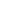 